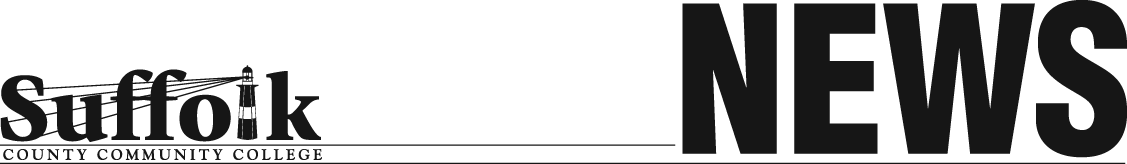 FOR IMMEDIATE RELEASE                                      			No. XX/12-13MEDIA CONTACT:	 		Mary M. Feder, Director of College RelationsSuffolk County Community College (631) 451-4256					federm@sunysuffolk.eduSUFFOLK COUNTY COMMUNITY COLLEGE ANNOUNCES  “CONVERSATIONS IN THE DISCIPLINES” CONFERENCE Brentwood,  NY – A faculty team from the Michael J. Grant Campus of Suffolk County Community College has been selected to receive a $5,000 Conversations in the Disciplines (CID) Award from the State University of New York (SUNY).  The award will be used by the campus when it serves as the host location for a conference entitled The Digital Humanities and the Transformation of Scholarship. The conference will take place on Friday, April 5, 2013 from 9:00 a.m. to 5:00 p.m. in the Sagtikos Arts and Science Building.  The University Faculty Senate Committee on Programs and Awards evaluates CID submissions and recommends awards to the University Provost. Suffolk was the only community college to receive an award this year.New media and information technology are having profound effects on society and the digital age is transforming the way in which scholarship, research, and creative work in the humanities are conducted.  This raises deep questions about the nature of authorship, literacy, and epistemology. “The topic of this conference is especially fitting when we recognize that a growing number of publications provide resources and scholarships to would-be digital humanists.” said Dr. Karen Dovell, Professor of English at Suffolk County Community College and Project Director for the grant. “So many questions arise about ethics and politics, the creative potential of new technologies and what possibilities in the digital humanities remain to be explored.” Dr. Marc Fellenz, Professor of Philosophy, chair of the Department of Humanities at Suffolk’s Michael J. Grant Campus, and a member of the conference organizing committee, noted that this event will bring together “scholars from across the SUNY system and other academic institutions” who are doing significant work in the field of digital humanities. Guest speaker Will Hermes, Senior Critic, Rolling Stone Magazine and author of Love Goes to Buildings on Fire: Five Years in New York that Changed Music Forever (Faber and Faber, 2011) will address the audience from 4:30 to 5:00 p.m. on the topic of Digital Humanities in Music and Popular Culture.“Conversations in the Disciplines” is an ongoing program sponsored by the State University’s Faculty Senate. All SUNY institutions are eligible to submit a proposal for up to $5,000 to bring together members of the State University with leading scholars to explore a timely issue. Since 1965, over 450 events have been sponsored. Last year, topics included child health outcomes, aging families, memory and emotions, women in photography and film, digital documentary, and higher education’s role in international relations. These conversations were held at Binghamton University, Stony Brook University, Buffalo, Purchase, and Albany. The State University Faculty Senate scores proposals based on five criteria: Facilitation of Scholarly Exchange, Feasibility, Participants, Benefits, and Budget. The conference is $20 for the general public. Free admission for SCCC students with proper college photo I.D.  Light breakfast and lunch will be served.  For additional information, please contact Dr. Karen Dovell at (631) 851-6425, e-mail cid@sunysuffolk.edu or visit www.sunysuffolk.edu/cid.About Suffolk County Community CollegeSuffolk County Community College (SCCC) is the largest community college in the State University of New York (SUNY) system, enrolling approximately 26,000 students at its three campuses in Selden, Brentwood and Riverhead. SCCC offers the Associate in Arts (A.A.), Associate in Science (A.S.), and Associate in Applied Science (A.A.S.) degrees, as well as a variety of certificate programs. Offering affordable college tuition, a highly respected Honors program, extensive extracurricular activities, championship athletic teams, and numerous transfer programs, SCCC is a first-choice college for Long Island students. Visit us online at sunysuffolk.edu.###